ΕΛΛΗΝΙΚΗ ΔΗΜΟΚΡΑΤΙΑΠΑΝΕΠΙΣΤΗΜΙΟ ΠΕΛΟΠΟΝΝΗΣΟΥ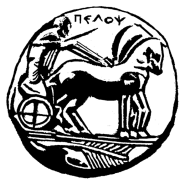 Α Ι Τ Η Σ ΗΘέμα: Χορήγηση  άδειας πατρότηταςΕιδική άδεια πατρότητας με αποδοχές δεκατεσσάρων (14) ημερών, σύμφωνα με το άρθρο 27 του Ν.4808/2021.Επώνυμο :……………………………………..Όνομα:………………………………………...Πατρώνυμο:…………………………………..Κατηγορία/ειδικότητα : ΥΕ /ΔΕ /ΤΕ /ΠΕΙδιότητα:                   Μόνιμος / Ι.Δ.Α.Χ.Υπηρεσία:……………………………………..Τηλέφωνα :……………………………………Συνηγορώ για τη χορήγηση της άδειας *Ο/Η Προϊστάμενος/μένη*Κατά το διάστημα της απουσίας του υπαλλήλου διασφαλίζεται η απρόσκοπτη λειτουργία της Υπηρεσίας από τον/την ……………………………..ΠΡΟΣ:Τη Διεύθυνση Ανθρώπινου Δυναμικού,Τμήμα Μελών Διοικητικού ΠροσωπικούΆΔΕΙΑ  ΠΑΤΡΟΤΗΤΑΣΠαρακαλώ να μου χορηγήσετε άδεια πατρότητας απουσίας  (…..) εργάσιμων ημερών  από   ………………….έως …...………………Συνημμένα υποβάλω Ληξιαρχική Πράξη Γέννησης Τέκνου                   Ο Αιτών Ημερομηνία, ……/……/……...